Unit 4b RewindsDay 1Simplify and state the excluded values. 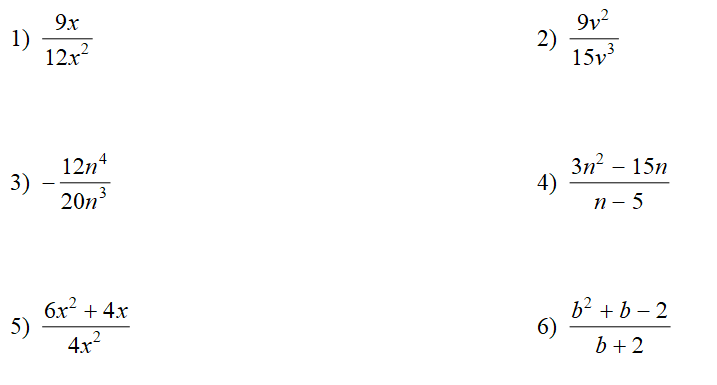 Day 2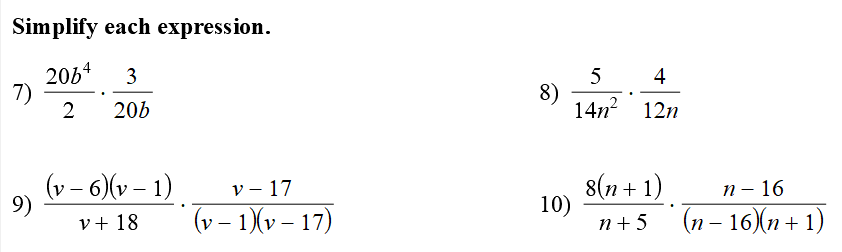 Day 3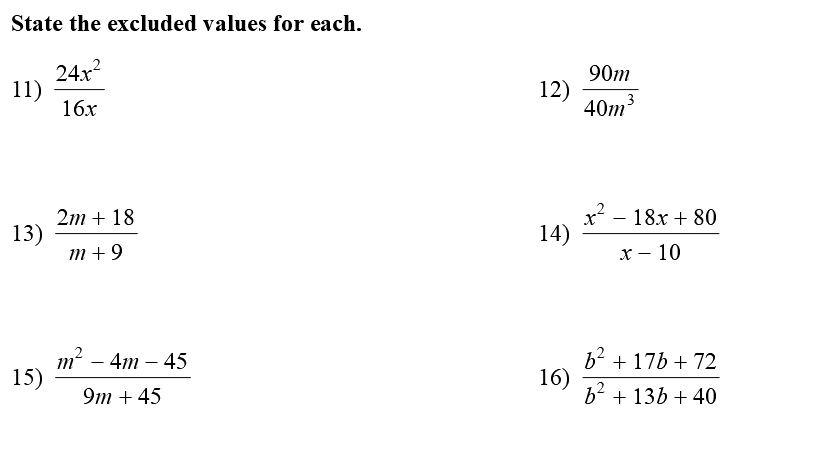 Day 4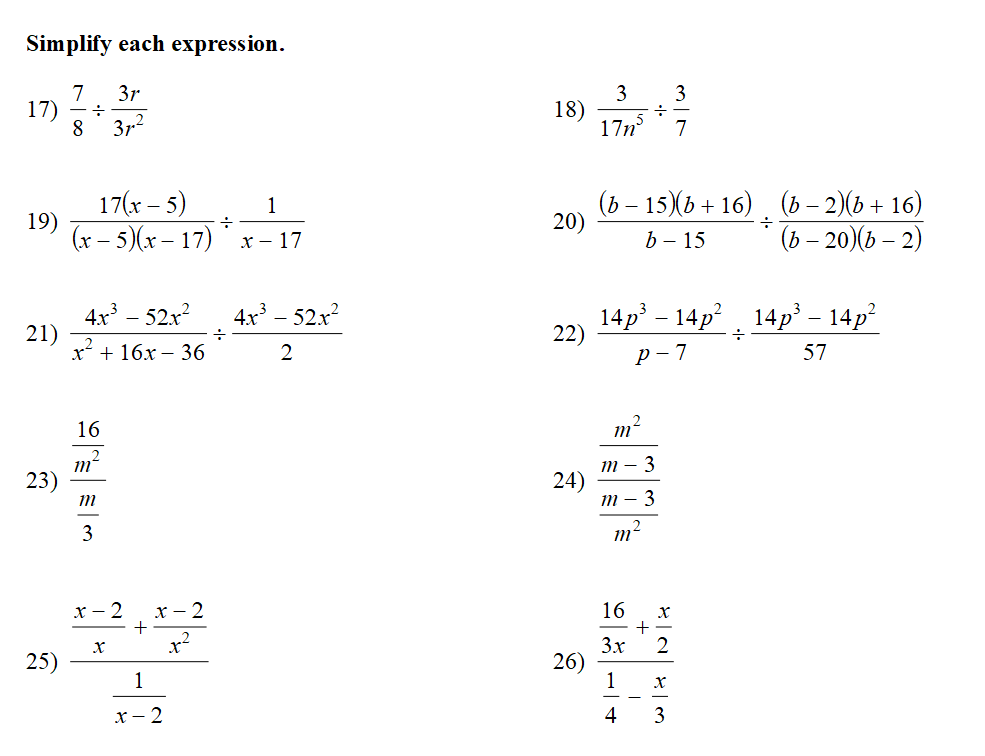 Day 5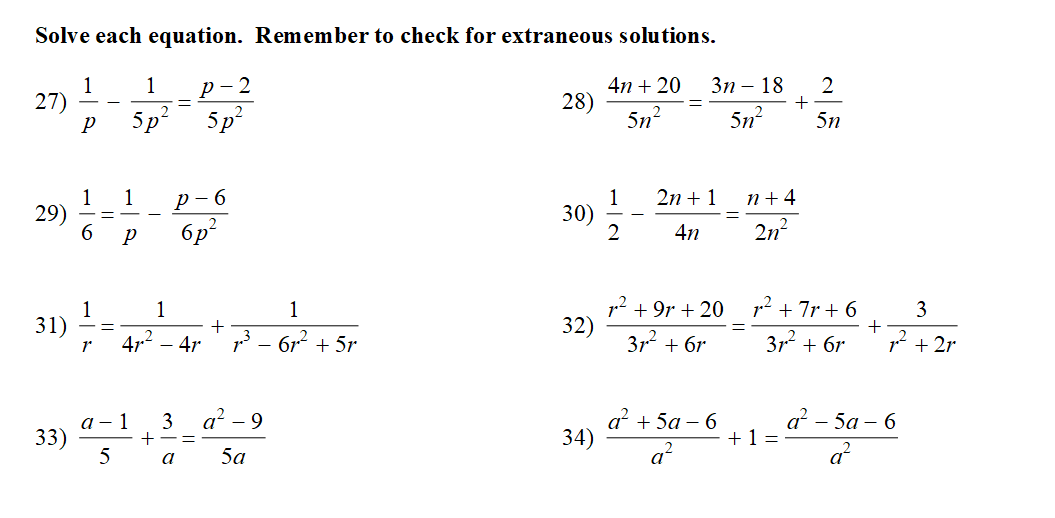 